Three Grade 4 students recorded their screen times for one week. Here are their data shown two ways.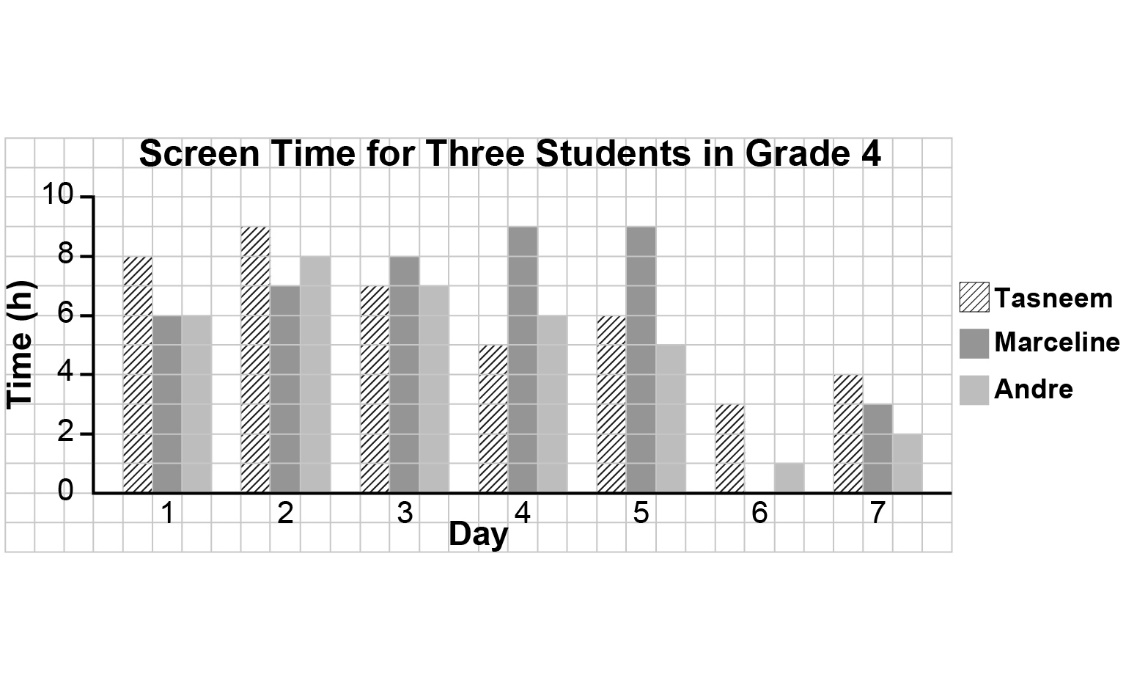 Students in a Grade 4 class used a stem-and-leaf plot to record 
their screen time, in hours, for one week. Weekly Screen Time for Students in a Grade 4 Class (h)Day1234567Tasneem8975634Marceline6789903Andre6876512StemLeaf05 515 8 8 9 925 5 6 6 6 8 8 9 930 1 1 2 5 740 2 2 5Key: 0|5 means 5 hKey: 0|5 means 5 h